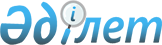 Об утверждении перечней организаций сырьевого сектора, по которым сверхплановые налоговые и иные обязательные платежи в бюджет зачисляются в Национальный фонд Республики Казахстан
					
			Утративший силу
			
			
		
					Постановление Правительства Республики Казахстан от 19 марта 2001 года N 369A. Утратило силу постановлением Правительства РК от 4 сентября 2006 года N 835



 




Постановление Правительства Республики Казахстан от 19 марта 2001 года N 369A утратило силу постановлением Правительства РК от 4 сентября 2006 года N 


 835 


.






 





 



      Правительство Республики Казахстан постановляет: 




      1. Утвердить прилагаемые перечни организаций сырьевого сектора, по которым превышение налоговых и иных обязательных платежей в бюджет над утвержденными суммами поступлений в республиканский бюджет и местные бюджеты на соответствующий год зачисляется в Национальный фонд Республики Казахстан согласно приложениям 1-5. 


<*> 






      Сноска. В пункт 1 внесены изменения - постановлением Правительства РК от 7 февраля 2002 г. N 175 (вступает в силу с 1 января 2002 г.)


 
 P020175_ 
 


.


 




      2. Настоящее постановление вступает в силу с даты введения в действие Закона Республики Казахстан "О внесении изменений и дополнений в некоторые законодательные акты Республики Казахстан по вопросам функционирования Национального фонда Республики Казахстан". 

     

Премьер-Министр




  Республики Казахстан


                                                       Приложение 1



                                             к постановлению Правительства



                                                  Республики Казахстан



                                             от 19 марта 2001 года N 369А

                               

Перечень




              организаций сырьевого сектора, по которым 




      сверхплановый корпоративный подоходный налог перечисляется 




              в Национальный фонд Республики Казахстан

 


<*>





     Сноска. Внесены изменения - постановлениями Правительства РК от 14 октября 2002 г. N 1120 (вступает в силу с 1 августа 2002 г.)


 
 P021120_ 
 


 ; от 26 января 2004 г. 


 N 81 


 (вступает в силу с 1 января 2004 г.); от 28 июля 2004 года 


 N 798 


 (вступает в силу с 1 апреля 2004 года); от 26 октября 2005 года N 


 1077 


 (вводится в действие с 1 сентября 2005 года).


 

 1   Открытое акционерное общество "СНПС - Актобемунайгаз"

 2  


(исключена - N 81 от 26.01.2004 г.)





 3  


(исключена - 


 N 798 


 от 28.07.2004 года (вступает в силу с 1 апреля 2004 года).





 4  Товарищество с ограниченной ответственностью "Тенгизшевройл"         

 5  


(исключена - N 81 от 26.01.2004 г.)



 6   "Карачаганак Петролеум Оперейтинг Б.В."

 7-9 


(исключена - N 81 от 26.01.2004 г.)


  

10   Открытое акционерное общество "Мангистаумунайгаз"

11   


(исключена - 


 N 798 


 от 28.07.2004 года (вступает в силу с 1 апреля 2004 года)



12   Открытое акционерное общество "Каражанбасмунай"

13  


(исключена - N 81 от 26.01.2004 г.)



14  


(исключена - N 81 от 26.01.2004 г.)






 





15  Акционерное общество "Разведка Добыча "КазМунайГаз"



 



16  Акционерное общество "ПетроКазахстан Кумколь Ресорсиз"



 



17  Акционерное общество "Тургай Петролеум"

___________________________________________________________________________

                                                       Приложение 2



                                             к постановлению Правительства



                                                  Республики Казахстан



                                             от 19 марта 2001 года N 369А

                                 

Перечень




            организаций сырьевого сектора, по которым сверхплановый        




            налог на добавленную стоимость на произведенные товары, 




            

выполненные работы и

 

оказанные услуги на территории 




            Республики Казахстан перечисляется в Национальный фонд 




                           Республики Казахстан 



<*>





    Сноска. Внесены изменения - постановлением Правительства РК от 26 января 2004 г. 


 N 81 


 (вступает в силу с 1 января 2004 г.).



___________________________________________________________________________



 N !             Наименование организаций



п/п!



__________________________________________________________________________

 1 


(исключена - N 81 от 26.01.2004 г.)


   

__________________________________________________________________________ 

                                                      Приложение 3



                                             к постановлению Правительства



                                                  Республики Казахстан



                                             от 19 марта 2001 года N 369А

                               

Перечень




              организаций сырьевого сектора, по которым 




                  сверхплановые роялти перечисляются 




              в Национальный фонд Республики Казахстан

 


<*>





    Сноска. Внесены изменения - постановлением Правительства РК от 26 января 2004 г. 


 N 81 


 (вступает в силу с 1 января 2004 г.); от 28 июля 2004 года 


 N 798 


 (вступает в силу с 1 апреля 2004 года); от 26 октября 2005 года N 


 1077 


 (вводится в действие с 1 сентября 2005 года).


 

___________________________________________________________________________



 N !             Наименование организаций



п/п!



__________________________________________________________________________

 1   Открытое акционерное общество "СНПС - Актобемунайгаз"

 2  


(исключена - N 81 от 26.01.2004 г.)



 3  


(исключена - 


 N 798 


 от 28.07.2004 года (вступает в силу с 1 апреля 2004 года)



 4-8  


(исключены - N 81 от 26.01.2004 г.)





 9   Открытое акционерное общество "Мангистаумунайгаз"

10   


(исключена - 


 N 798 


 от 28.07.2004 года (вступает в силу с 1 апреля 2004 года)



11   Открытое акционерное общество "Каражанбасмунай"



 



12   Акционерное общество "Разведка Добыча "КазМунайГаз"



 



13   Акционерное общество "ПетроКазахстан Кумколь Ресорсиз"



 



14   Акционерное общество "Тургай Петролеум" 



 



15   Товарищество с ограниченной ответственностью "Тенгизшевройл"

___________________________________________________________________________

                                                       Приложение 4



                                             к постановлению Правительства



                                                  Республики Казахстан



                                             от 19 марта 2001 года N 369А

                                 

Перечень




          организаций сырьевого сектора, по которым сверхплановые        




                  бонусы перечисляются в Национальный фонд 




                           Республики Казахстан

 


<*>





    Сноска. Внесены изменения - постановлением Правительства РК от 26 января 2004 г. 


 N 81 


 (вступает в силу с 1 января 2004 г.).



___________________________________________________________________________



 N !             Наименование организаций



п/п!



__________________________________________________________________________

 1  


(исключена - N 81 от 26.01.2004 г.)


               

 2  


(исключена - N 81 от 26.01.2004 г.)



___________________________________________________________________________

                                                      Приложение 5



                                             к постановлению Правительства



                                                  Республики Казахстан



                                             от 19 марта 2001 года N 369А

                                 

Перечень




          организаций сырьевого сектора, по которым сверхплановая        




       доля Республики Казахстан по разделу продукции перечисляется в 




                   Национальный фонд Республики Казахстан

  


<*>





     Сноска. В заголовок внесены изменения - постановлением Правительства РК от 7 февраля 2002 г. 


 N 175 


 (вступает в силу с 1 января 2002 г.).



___________________________________________________________________________



 N !             Наименование организаций



п/п!



__________________________________________________________________________



 1    "Карачаганак Петролеум Оперейтинг Б.В."                



__________________________________________________________________________ 

					© 2012. РГП на ПХВ «Институт законодательства и правовой информации Республики Казахстан» Министерства юстиции Республики Казахстан
				
 N !             Наименование организаций



п/п!
